              "Školi  za 175. rođendan"                                                                    PROGRAM1. Welcome song (nepoznati autor) - 4. razred2. Meknite se vse gore (narodna)  - predškolci3. Limači - PŠ Petruševec4. U livadi pod jasenom (narodna) - 1. razred5. Tko stvori - 2. razred6. Baš me veseli (S. Dobrijević) - 3. razred7. Ćiri, biri, bela (narodna) - 4. razred8. Yesterday (J. Lennon & P. McCartney) - Petar Šarkanj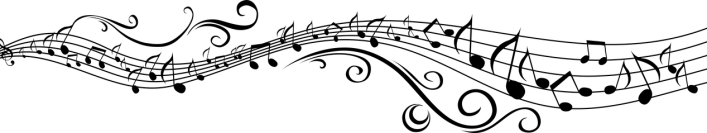            "Školi  za 175. rođendan"                                 PROGRAM             9. Packington's Pound (nepoznati autor) - Luka Kovaček              10. Bella Venezia (W. van Dorsselaer) - Karlo Kovaček               11. Na Roblek (S. Avsenik) - Marin Hopek               12. Čujem ritam koraka (Ch. Brown) - 5. razred              13. Španjolska pjesma (C. West) - 6. razred              14. Letovanić (narodna) - 7. razred              15. Singing all together (T. Gummesson) - 8. razred              16. Jutro na farmi (narodna) - Mali zbor            "Školi za 175. rođendan"                                 PROGRAM           17. Ging gang (nepoznati autor) - Mali zbor           18. Himna zadrugara (D. Britvić & A. Dedić) - Mali zbor           19. Neka cijeli ovaj svijet (A. Kabiljo) - Veliki zbor           20. Nek´svud ljubav sja - Veliki zbor           21. Rukavice (narodna, ar. R. Mihovilić - mali tamburaši           22. Popevke sam slagal (D. Domjanić & V. Paljetak)            23. Oko jedne hiže (D. Britvić & A. Dedić)           24. Himna Osnovne škole Belec       Koncert priredile učiteljice Mirjana Horvat & Ines Bručić                        Dobro nam došli!Koncert učenikaOsnovne škole Belec "Školi za 175. rođendan"Utorak, 30.5.2017., 18 satiVatrogasni dom Belec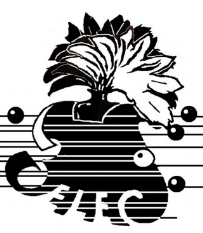 